РЕШЕНИЕот 26.11.2015 г.  № 166  с. Усть-НицинскоеОб утверждении стоимости услуг, оказываемых населению по МУП «Жилкомсервис»Заслушав и обсудив информацию директора Муниципального унитарного предприятия «Жилкомсервис» А.А. Захарова об утверждении  стоимости услуг, оказываемых населению по МУП «Жилкомсервис» на 2016 год, Дума Усть-Ницинского сельского поселения Утвердить стоимость услуг оказываемых населению по МУП «Жилкомсервис» на 2016 год.Настоящее решение опубликовать в «Информационном вестнике Усть-Ницинского сельского поселения».Контроль за исполнением данного решения возложить на  комиссию по аграрным  вопросам, строительству, жилищно-коммунальному хозяйству (председатель Востриков Ю.И.). Глава Усть-Ницинского сельского поселения 							К.Г. СудаковаПриложение № 1 к решению Думы Усть-Ницинского сельского поселения от 26.11.2015 № 166Стоимость, услуг оказываемых населению по МУП «Жилкомсервис»	(без стоимости материалов) на 2016 год 	Стоимость разового выезда аварийной бригады – 300 руб.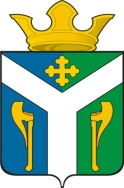 ДУМАУсть – Ницинского сельского поселенияСлободо – Туринского муниципального районаСвердловской области№п/пНаименование работЕд.изм.Стоимость (руб)Сантехнические работы1Демонтаж канализационных труб из чугунап.м.3002Демонтаж старого водопроводап.м.2403Демонтаж, монтаж крана (диаметр 15-32)шт.3504Демонтаж, монтаж фильтра грубой очистки (металл)шт.5005Демонтаж унитазашт.4006Демонтаж стоякап.м.2007Демонтаж канализационного тройника (чугун)шт.5008Демонтаж ванны чугуннойшт.8009Демонтаж ванны стальной (акриловой)шт.55010Демонтаж, монтаж сместителяшт.60011Демонтаж, монтаж радиаторов отопления (чугунные)шт.80012Демонтаж, монтаж водонагревателяшт.75013Монтаж унитазашт.100014Монтаж сместителя (ванная)шт.48015Монтаж ванны чугуннойшт.От 200016Монтаж водосчетчика (врезка)шт.50017Монтаж фильтрашт.27018Монтаж полипропилена d=15-40п.м.38019Штрабление стен под сантехникуп.м.53020 Замена вентеля со сгономшт.40021Установка водонагревателяшт.100022Прокладка канализационных трубп.м.30023Установка крана шарового d=15-50 (метал)шт.50024Сварочные работычас140025Устранение засоров канализации кухняшт.30026Устранение засоров унитазшт.55027Устранение засоров канализации ваннашт.40028Устранение засоров канализации основного стоякашт.От 80029Врезка в трубу водопроводашт.50030Монтаж сместителя кухняшт.34031Монтаж крана водопроводашт.30032Монтаж водопровода полипропилен d=20п.м.20033Замена фильтра очистки воды (картриджа)шт.10034Ремонт радиаторачас300Час тарифной ставки слесаря (аварийной бригады)час300Электромонтаж 1Демонтаж светильниковшт.702Демонтаж электропроводкип.м.303Демонтаж розеток, выключателейшт.504Демонтаж электрощиташт.4005Установка звонка с кнопкойшт.5006Монтаж распределительной коробки шт.3857Монтаж встраеваемых светильников8Установка выключателейшт.1959Установка розетокшт.19510Устройство разводки 220В с заземлениемп.м.13011Установка сетевой розетки для электроплитшт.35012Штрабление стен под электропроводп.м.15013Просверливание чашек в стене кирпичнойшт.15014Установка подрезетникашт.5015Установка электросчетчикашт.45016Установка электрического щита в квартирешт.60017Замена автоматов электрозащитышт.25018Установка настенного светильникашт.35019Установка люстрышт.350Час тарифной ставки электрика51,44